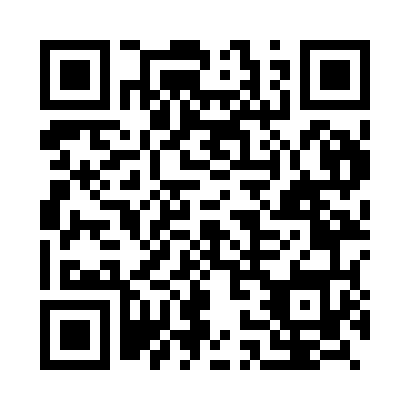 Prayer times for Marj, LibyaWed 1 May 2024 - Fri 31 May 2024High Latitude Method: NonePrayer Calculation Method: Egyptian General Authority of SurveyAsar Calculation Method: ShafiPrayer times provided by https://www.salahtimes.comDateDayFajrSunriseDhuhrAsrMaghribIsha1Wed4:115:5012:344:147:188:462Thu4:105:4912:344:147:198:473Fri4:095:4812:344:147:208:484Sat4:075:4712:334:147:208:495Sun4:065:4612:334:147:218:506Mon4:055:4512:334:147:228:517Tue4:045:4412:334:147:238:528Wed4:025:4312:334:147:238:539Thu4:015:4312:334:147:248:5410Fri4:005:4212:334:147:258:5511Sat3:595:4112:334:147:258:5612Sun3:585:4012:334:147:268:5713Mon3:575:4012:334:157:278:5814Tue3:565:3912:334:157:288:5915Wed3:555:3812:334:157:289:0016Thu3:545:3712:334:157:299:0117Fri3:535:3712:334:157:309:0218Sat3:525:3612:334:157:309:0319Sun3:515:3612:334:157:319:0420Mon3:505:3512:334:157:329:0521Tue3:495:3512:334:157:329:0622Wed3:485:3412:334:157:339:0723Thu3:475:3412:334:157:349:0824Fri3:475:3312:344:157:349:0825Sat3:465:3312:344:157:359:0926Sun3:455:3212:344:167:369:1027Mon3:445:3212:344:167:369:1128Tue3:445:3112:344:167:379:1229Wed3:435:3112:344:167:379:1330Thu3:425:3112:344:167:389:1431Fri3:425:3012:344:167:399:14